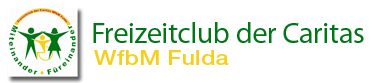 Ausflug nach Rüdesheim am Rhein am 26. MaiAbfahrt an der Caritas Werkstatt Fulda,8.00 Uhr, nächste Haltestelle Seeseberg, anschließend Neuhof GemeindezentrumName: __________________________________________Ich/Wir melden uns mit ________ Personen an, davon sind __________ Begleitperson(en) Rollstuhlfahrer _______Abf. WfbM _________ Haltestelle Seeseberg ________ Haltestelle Neuhof __________